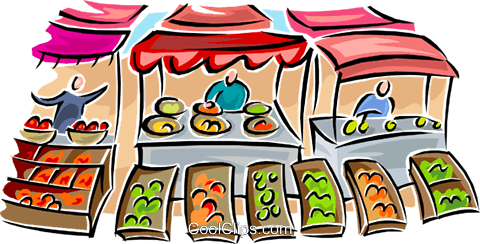 NYNGAN MARKETSSATURDAY 1OTH JUNE 2017VISITOR NFORMATION CENTRE CARPARK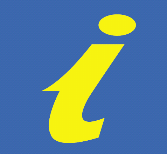 10AM TIL 1PM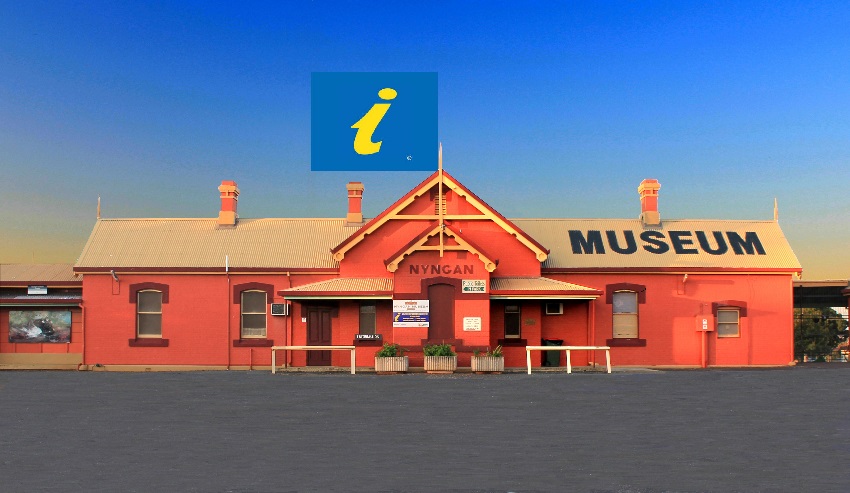 Stall holders please book by Monday 5/6/17For more info contact Bogan Shire CouncilCommunity Development on 0268359000Or nynganvic@bogan.nsw.gov.au